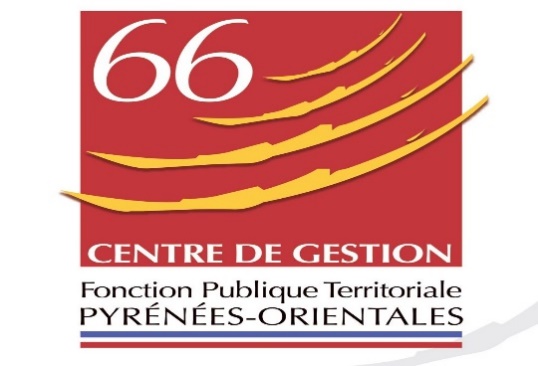 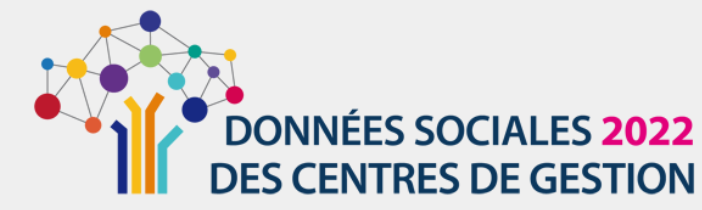 SYNTHESE HANDITORIAL 2022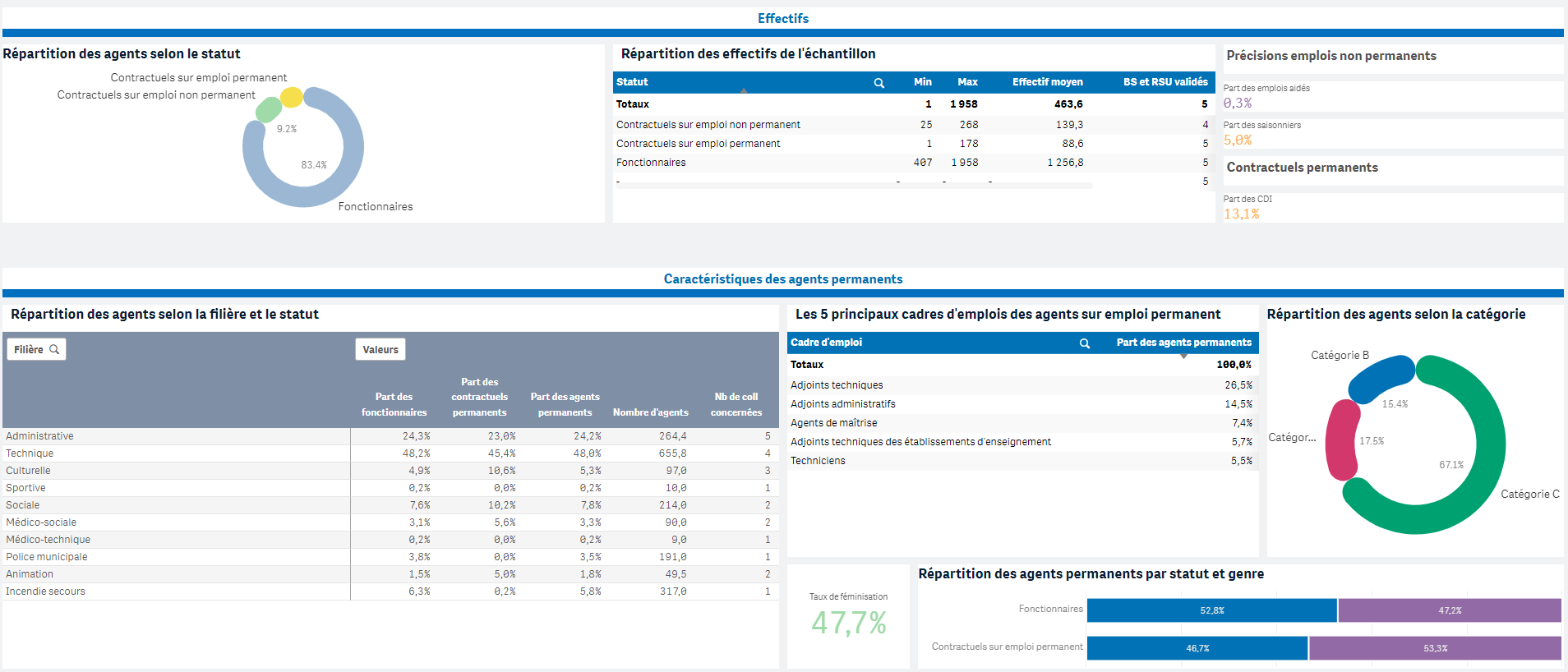 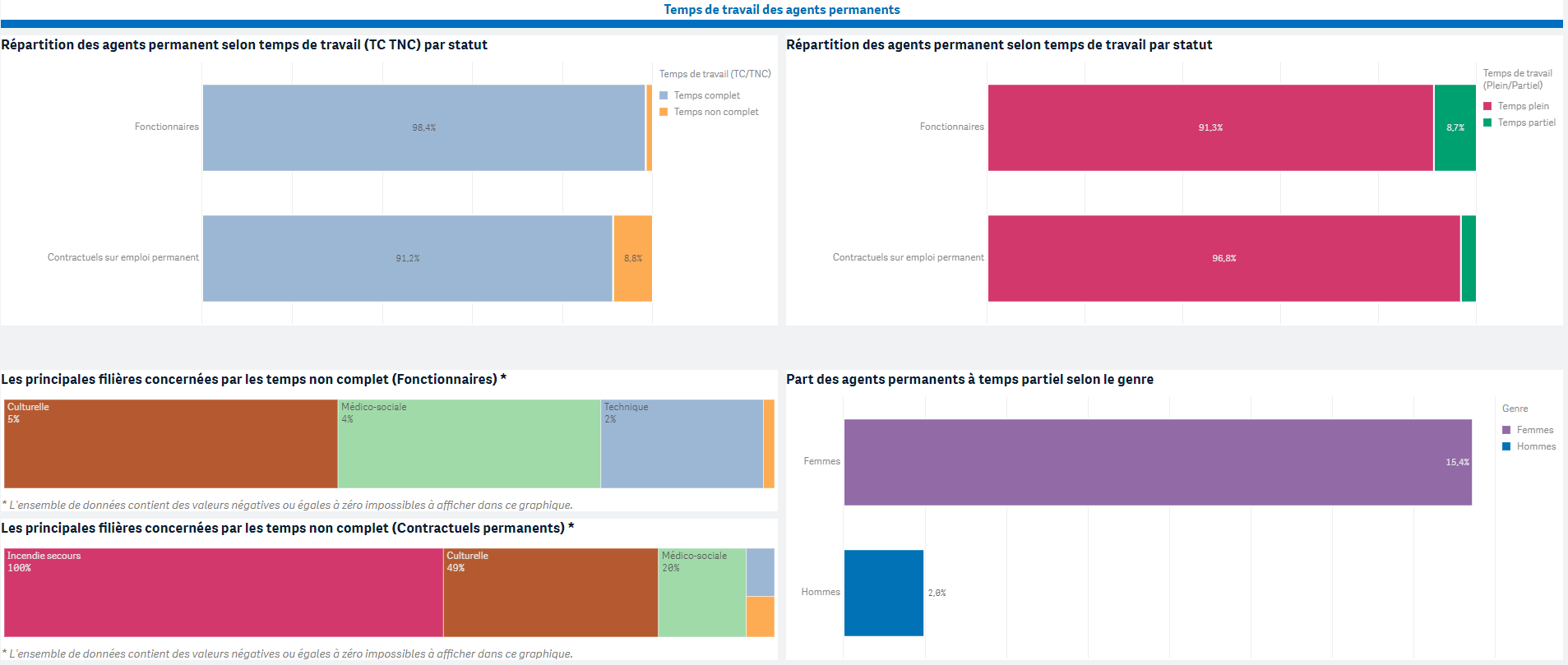 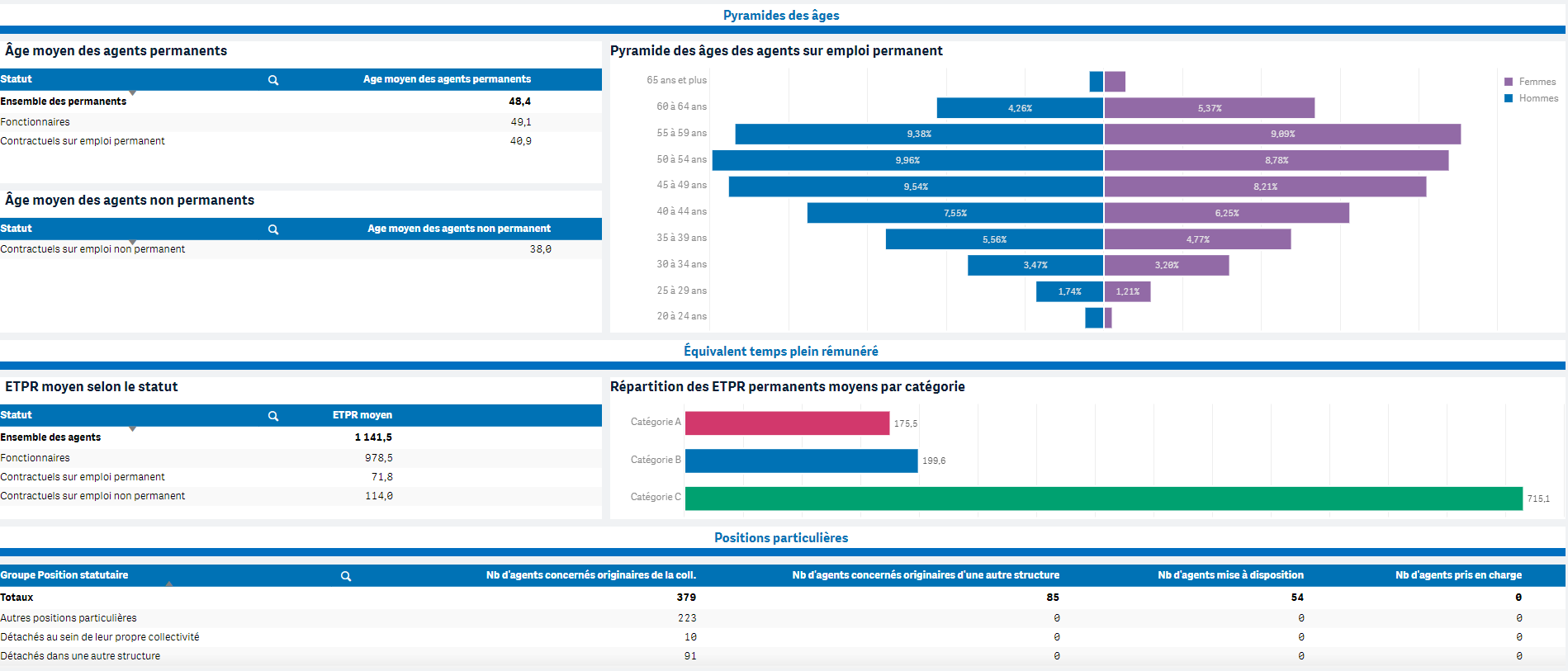 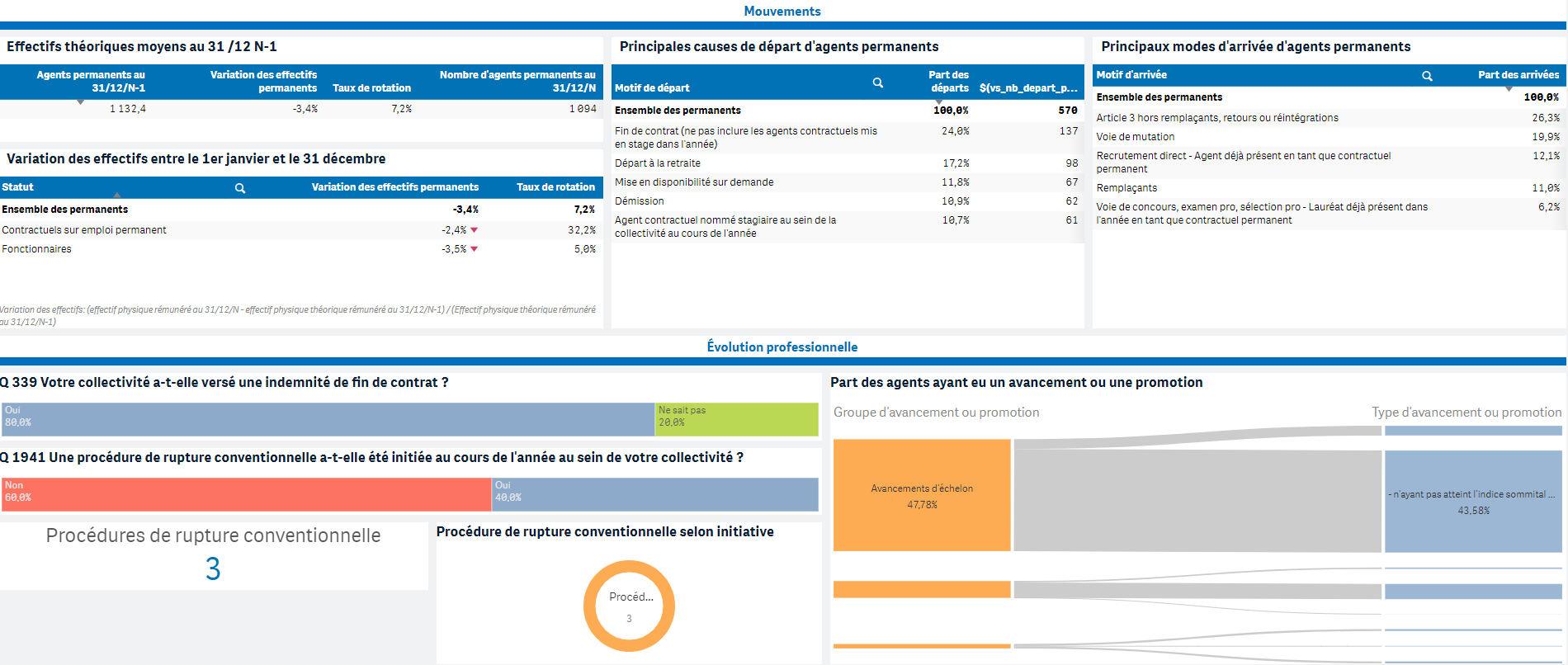 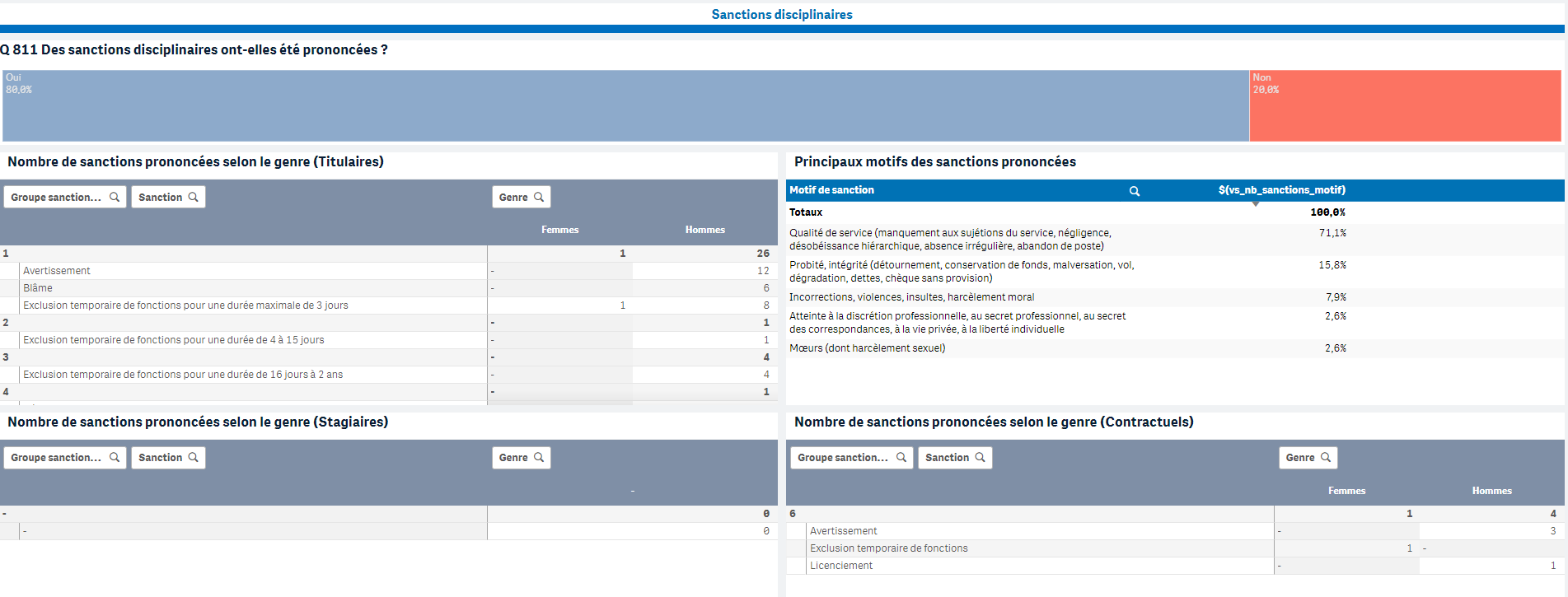 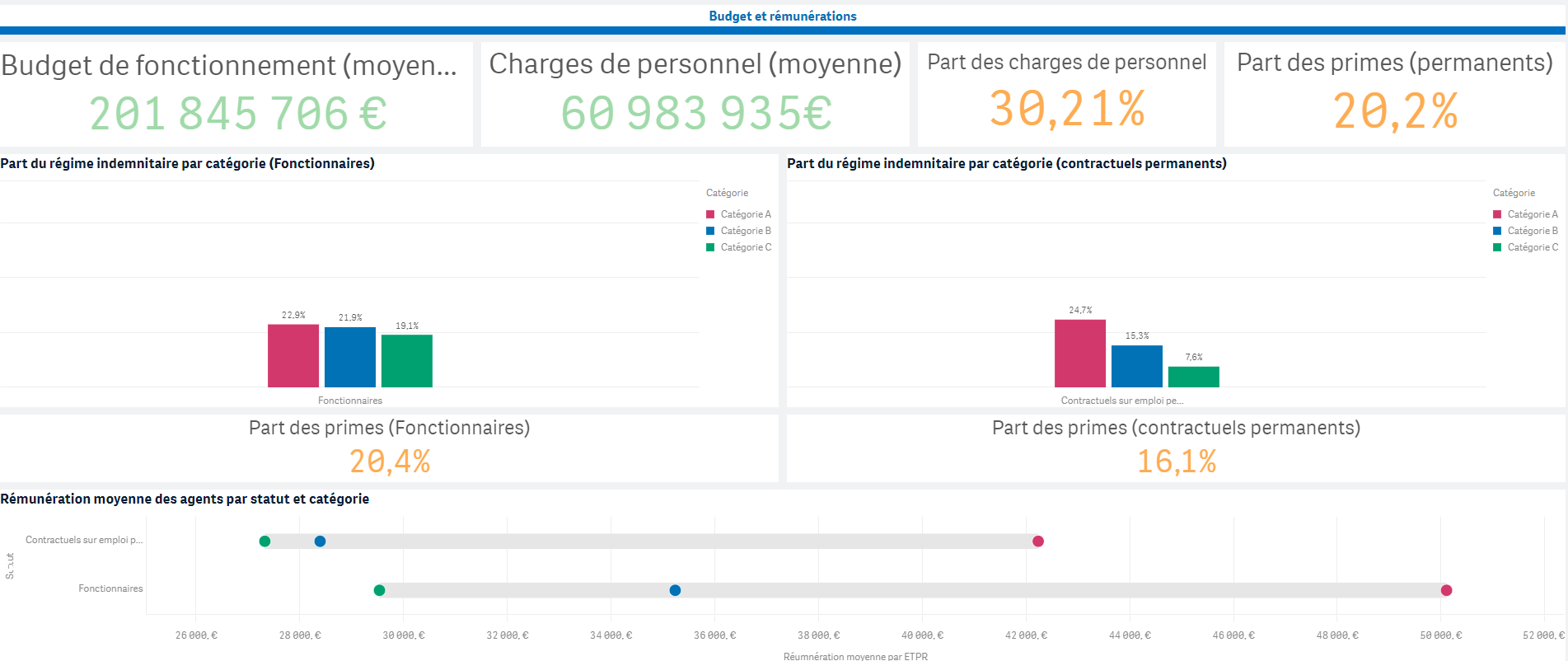 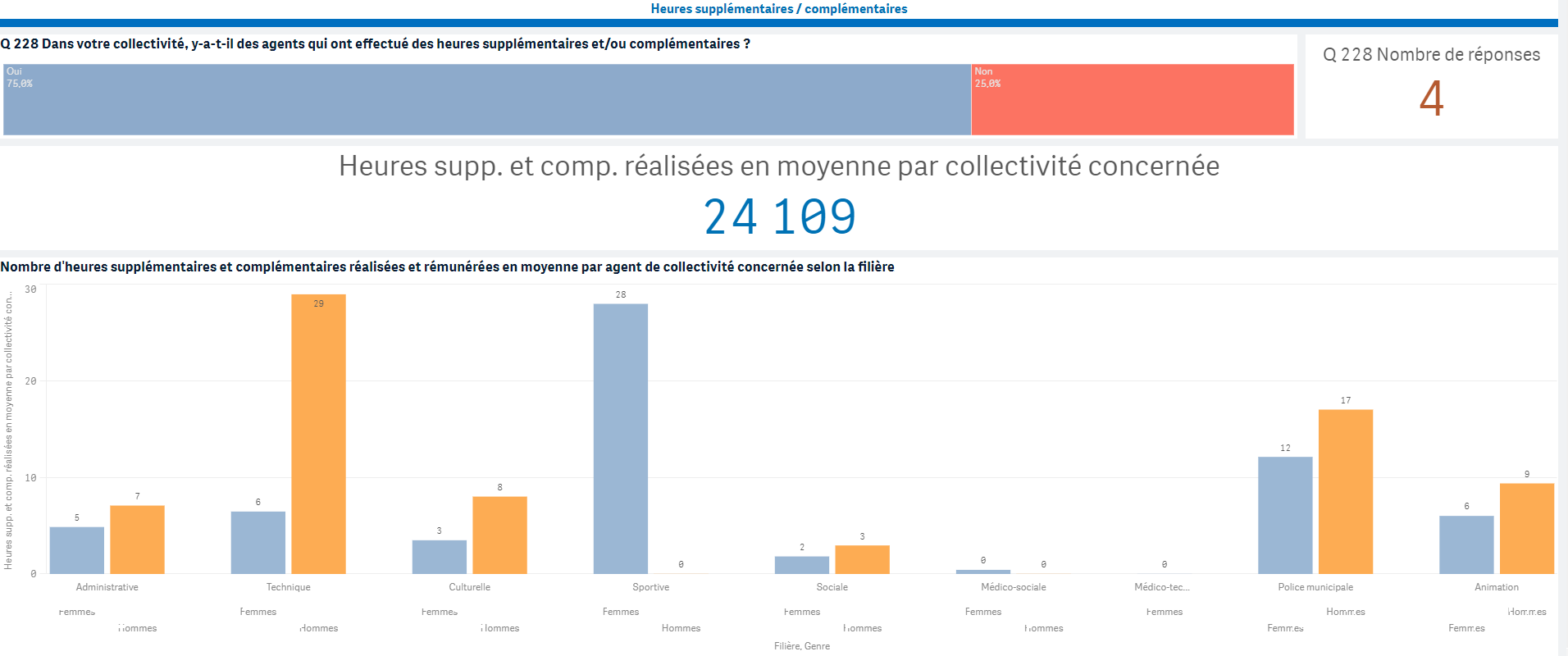 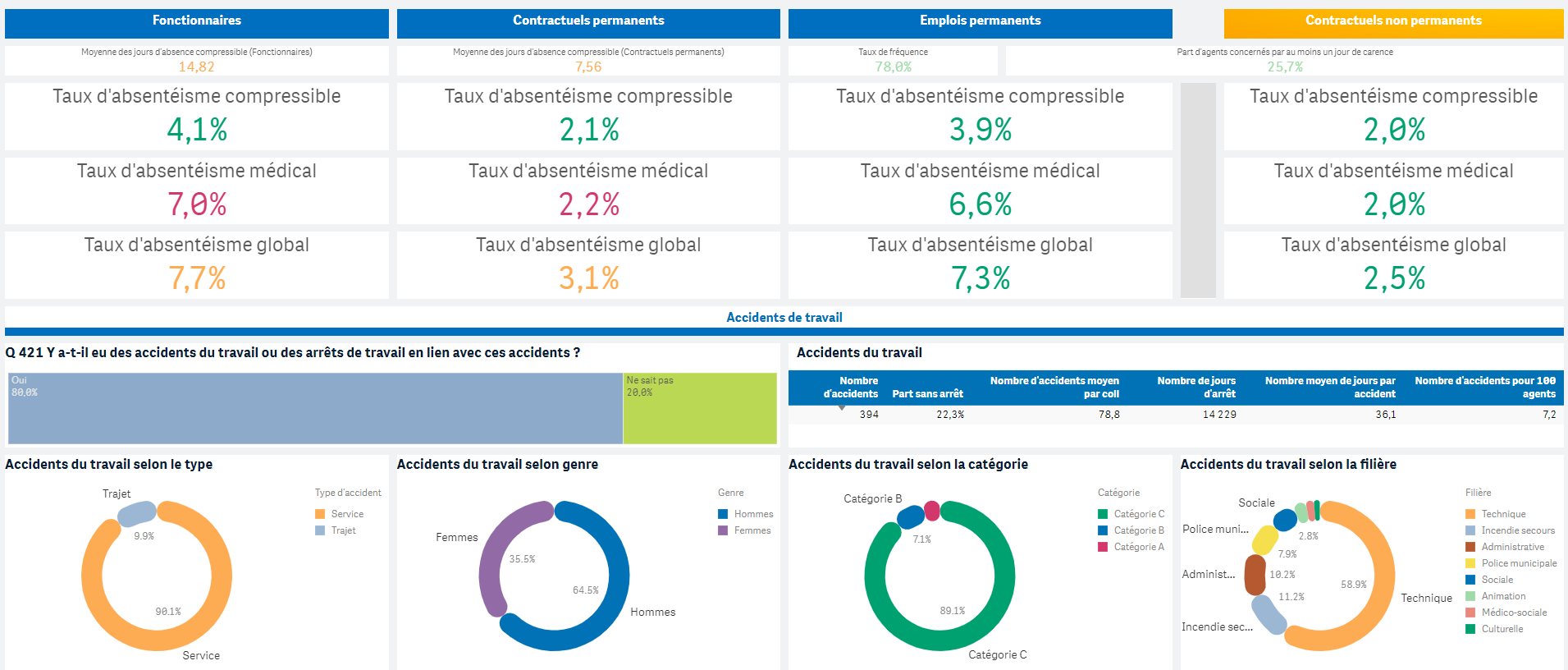 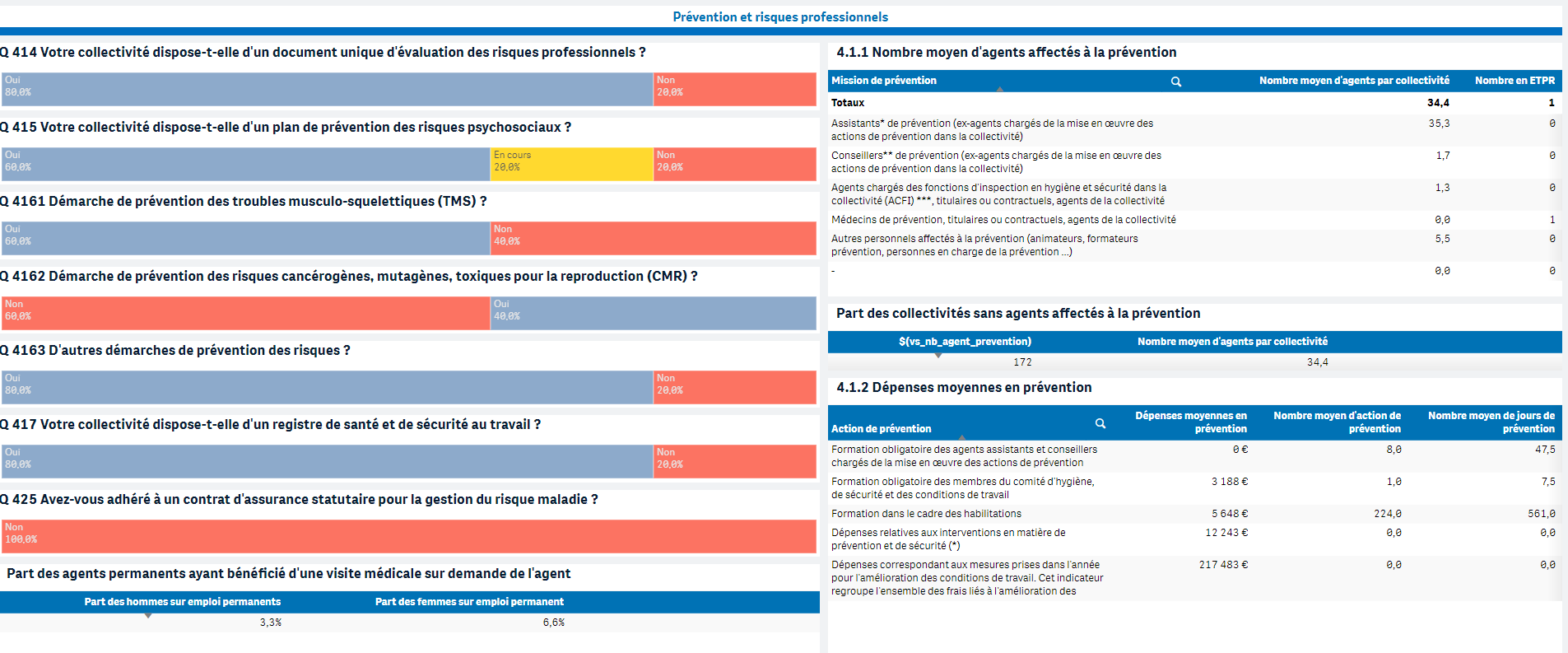 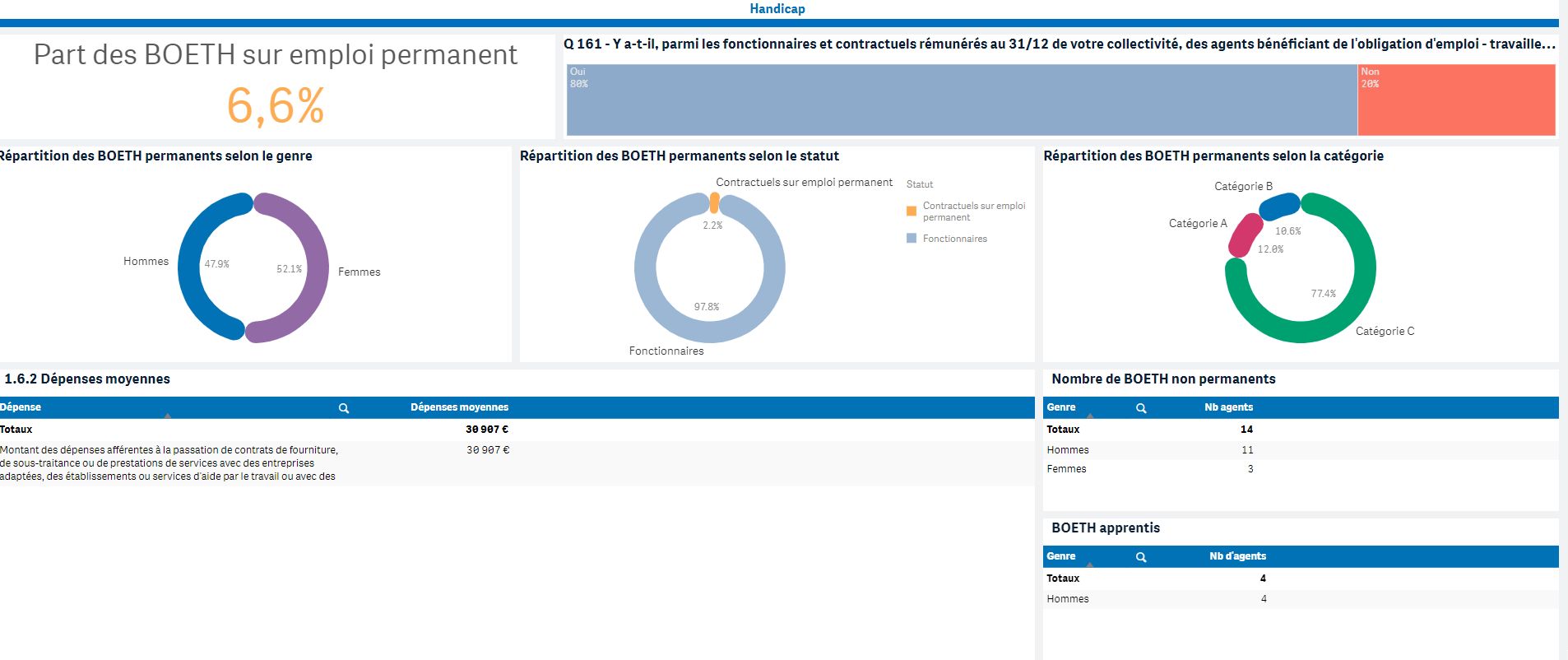 